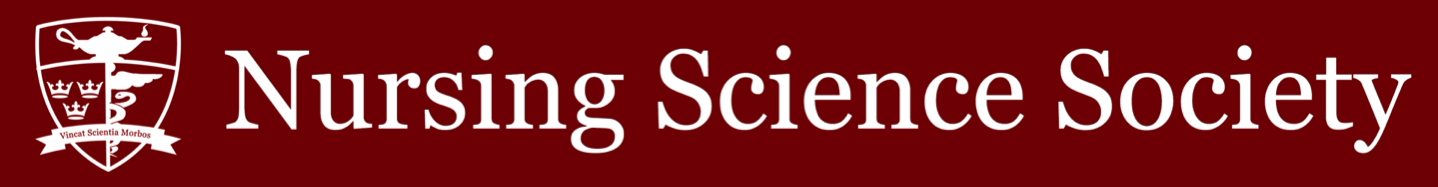 Date: March 15th, 2023			                                  		           Time: 1900Minutes Taker (Position): Maxwell Yuen (Vice President, Operations), Meera Rahim (Intern to the Vice President, Operations)Purpose of Meeting: NSS Assembly MeetingIn Attendance:✓ Anita Thevarajah (President) ✓ Vidhi Patel (Vice President, University Affairs)✓ Maxwell Yuen (Vice President, Operations)✓ Ali Akbari (Senator) ✓ Hannah Latimer (Intern to the President)✓ Sophia Gill (Intern to the VPUA)✓ Meera Rahim (Intern to the VPOPs)☐ TBD (Intern to Senator)✓ Sophia Lebedko (Assembly Speaker)✓ Katrina Pu (Academics & Professional Development Commissioner)☐ Stacy Boldyrev (Social Issues Commissioner)✓ Trent Turnbull (Health and Wellness Commissioner)✓ Hikari Asaoka (Events Commissioner)✓ Calvin Liao (Interprofessional    Commissioner)☐ Megan Jones (Director of Global Health) ✓ Mackenzie (Mack) Woods (Head Cape) ✓ Chloe Wong (CNSA Official    Delegate) ✓ Jenny Lee (CNSA Associate Delegate) ☐ TBD (International Student    Representative)✓ Simi Oluwole (BIPOC Student    Advocate)☐ Liam Murdock (Class of 2023 President)☐ Sydney Pinto (Class of 2024 President)☐ Holly Burrows (Class of 2025 President)✓ Emma Colasante (Class of 2026 President)✓ Charlotte Pollard (AST Class of 2023 President)☐ Shae-Lynn Koe (AST Class of 2024 President)✓ Ruby Huang (Guest)Meeting Minutes: 19:00   Meeting begins.19:03	 Motion 1, approval of the meeting agenda of March 15th, 2023, is passed.19:04	Motion 2, approval of the meeting minutes of February 15th, 2023 is passed.19:04	Guest speaker, Derek, from Bayshore Health, speaks about the organization. 19:39   Events Commissioner’s report. Submitted AMS sanctioning form, waiting to hear back. The cash bar costs $250, Queen’s event services is willing to rent that for the event. Waiting to hear back about Queen’s constables and first aid. Herbert has agreed to take on the raffle. Please let me know about helping with decoration. Hoping everyone can help with set up and take down. Class presidents, we are holding a superlative award ceremony, please advertise that and check in on responses. Money should be e-transferred to the VPOPs email once AMS has confirmed. Tickets cost $25-30. There is a loose theme of spring. 19:45	Head Cape’s report. Event forms were submitted, happy to meet with the exec team about specifics. There are 11 events, 3 are inter faculty. Silent auction for fundraising is next Saturday (March 25th). Tickets are $5. Handbook is being created, let us know if you would like anything advertised in the handbook. 19:46	President’s report. Thank you to everyone who supported the career fair. Spoke with the director about how additional seats in the program will affect us. Will discuss morale in discussion period. There is a nursing drop-in social on March 31st with puppies. Erna and Laurie are discussing town hall theming. Themes will be ordered by frequency. We are really encouraging formal participation. 19:52	VPOP’s report. Attended AMS assembly with Anita. There will be additional money donated to the NSS. 19:54	VPUA’s report. Career fair was a success, thank you. 19:54	Senator’s report. Thank you to everyone who came to CHARMS today. QSSET organizers have been contacted. Reminders will also be sent. Raffle prize winners will be announced this week. The society composition manual is revised and ready to be voted on. 19:56	Intern to President’s report. Lots of good feedback from 1st years about the career fair. For the tiktok, we are planning on doing an interview giveaway when the weather is nice. Hoping to do an assembly/exec intro. 19:57   Intern to VPOP’s report. First tiktok posted on NSS account. Second video ready to be posted, potentially closer to announcing winners of career fair raffle. 19:57	Intern to VPUA’s report. Instagram post about tiktok has been uploaded. From now on, we are not to use the term ‘hiring’ for unpaid positions. Looking into a highlight of bursaries and grants. 19:58	Academics and Development Commissioner’s report. We interviewed two candidates for the MICR121 course and are coordinating a session. Still looking for tutors for ANAT101. 19:59	Health and Wellness Commissioner’s report. Met with Erna today, there is a potential donor hoping to fund an additional counselor. Waiting on finding a group of people to do theming. 20:00	Interprofessional Commssioner report. Been in contact regarding Eng x Nursing ritual about dates for the Clark Hall Pub but unfortunately there were no more dates. Will not be happening this semester.20:00	BIPOC Student Advocate’s report. Made a BIPOC advocate flier for the orientation handbook to advertise for incoming students. Starting to brainstorm ideas on a potential event. 20:02	CNSA Official Delegate’s report. Emailed CNSA President about the UWorld deal, awaiting reply. Received information from national institute of health informatics, information is in the report.  20:03	CNSA Associate Delegate’s report. Pediatrics interest group with TMU, please contact if interested. There is an upcoming webinar about dying with dignity in Canada and understanding MAID, held on April 14th. The nursing hoodie has been swapped with a starbucks gift card due to stock. First giveaway had good engagement. Future giveaway entries will be different and may involve asking CNSA questions. Exam care packages are being planned. 20:06	Year 1 Class President’s report. Class council is doing a bottle drive this weekend. Merch will be organized at the beginning of next year. Looking for someone in 1st year to write an appreciation for the cadavers. Planning to speak with the associate director of the Faculty of Health Science. We encourage silent auction attendance.  20:11	Year 2 Class President’s report. Stethoscopes were distributed today from 1-2pm, but pearl pink orders have not arrived. 20:12	AST4 Class President’s report. Went to a cancer research conference and heard from a graduated AST student. Considering having an AST Alum come in as a guest speaker to discuss the transition into the workforce. 20:13	Webmaster/Advisor’s report. Headshots are being shared. Any new headshot you wish to have updated on the website, please email before the end of next week. 20:14	Question period. Health and Wellness Commissioner: Concerns with the NURS202 professor. Please reach out to me because Erna wants to hear directly about any issues. 20:23	Motion 3, new position of Executive Advisor position is passed.20:23	Motion 4, confirmation of new composition manual, is passed. 20:27	Motion to adjourn the meeting of March 15th, 2023 is passed. 